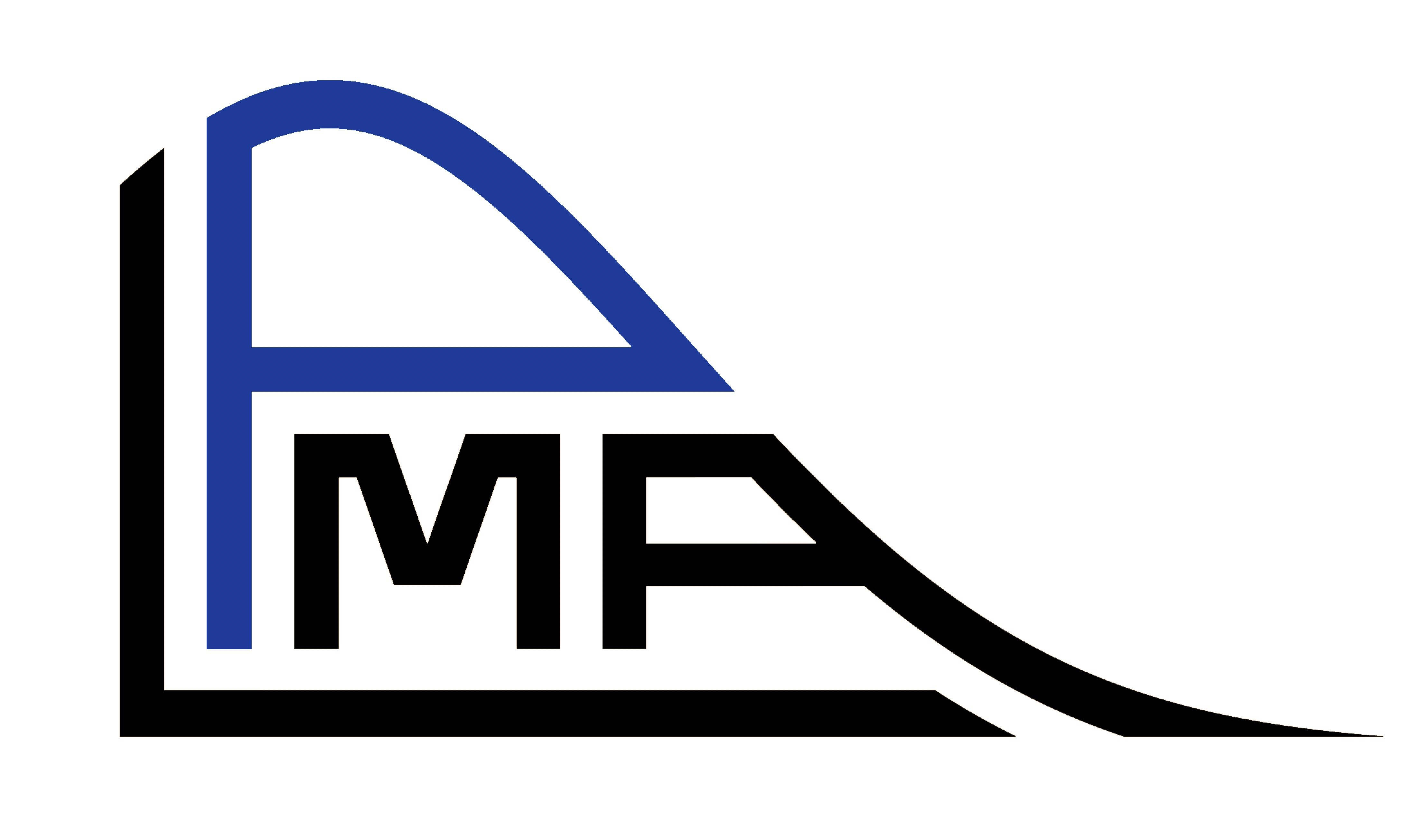 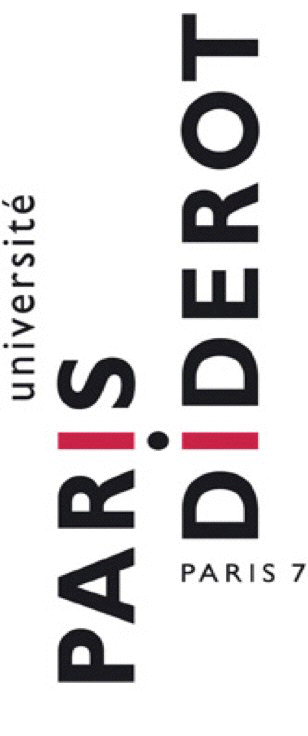 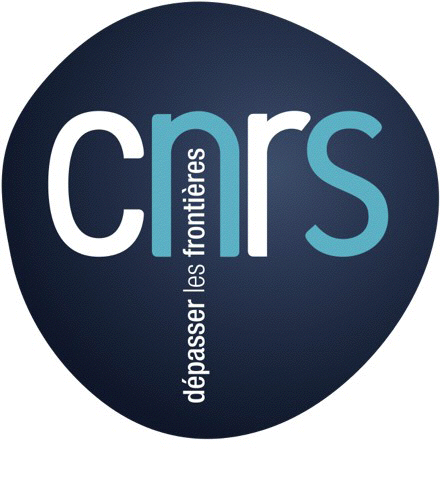 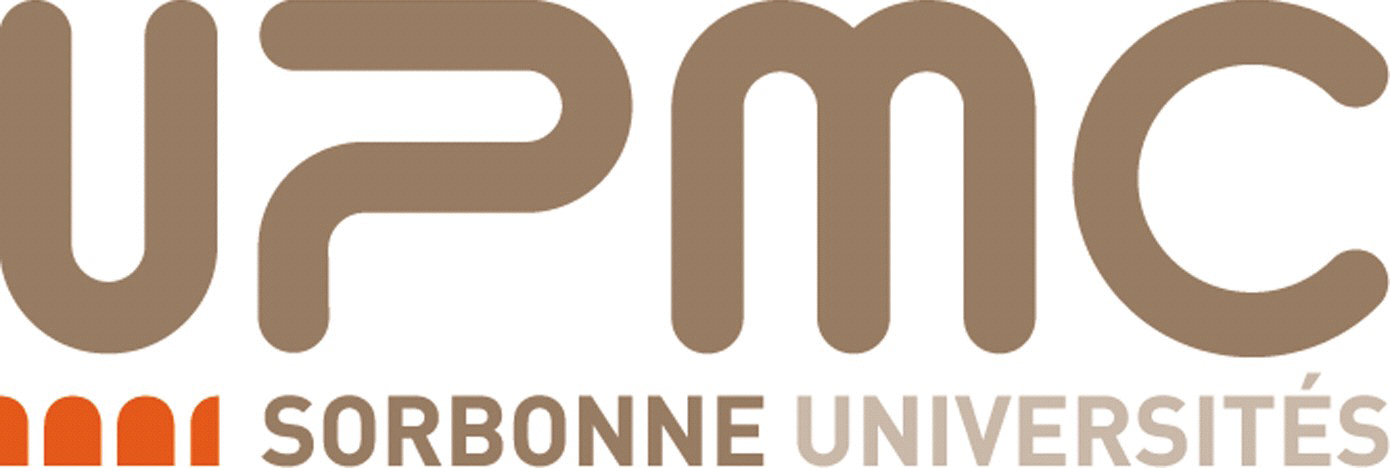 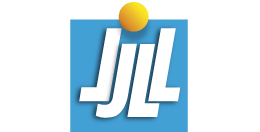 FICHE D’INFORMATION INDIVIDUELLE FOURNISSEURNom/Dénomination sociale: 	Adresse: 	Téléphone : 	Fax: 	E-mail : 	N° de Siret: 	N° de réception Préfecture (pour les associations sans Siret) : N° de TVA Intracommunautaire (VAT) : 	Domiciliation bancaire en France : Joindre un RIBPour le paiement hors frontières nationales : Joindre un RIB si possibleNom de la banque : 	Adresse de la banque : 	Clé bancaire (ou code routing) : 	Numéro de compte : 	IBAN : 	Code SWIFT (ou BIC) : 	